   Smer: Farmaceutski tehničar   I I I godina 	   Udžbenik: Farmaceutska tehnologija za 3. razred medicinske škole                 Autori: Gorice Popov i Snežane Stojmenović   PITANJA:                            ISPITNA PITANJA ZA UČENIKE NA PREKVALIFIKACIJI                                          -smer farmaceutski tehničar-1.Lekoviti preparati-farmaceutski oblici i klasifikacija lekova2.Rastvori-definicija,faktori koji utiču na rastvorljivost3.Rastvarači-vodeni i nevodeni4.Izrada rastvora lekova5.Emulzije-definicija,sastav i tipovi emulzija,emulgatori(uloga,primeri)6.Suspenzije-definicija,prednosti i nedostaci,izrada7.Izotonizacija hipotoničnog rastvora-metode8.Sterilizacija-definicija,metode sterilizacije9.Aromatične vode-definicija,izrada,ispitivanje i čuvanje10.Losioni	11.Kapi i sprej-preparati za uši12.Kapi za oči13.Kapi i tečni sprej za nos14.Tečni preparati za inhalaciju15.Preparati za vaginalnu i rektalnu primenu16.Parenteralni preparati-definicija,vrste,sastav i opšti princip izrade17.Tinkture-definicija,izrada,ispitivanje i čuvanje18.Čajevi-definicija,izrada,ispitivanje i čuvanje19.Infuzi,macerati i dekokti.20.Sirupi-definicija,izrada,ispitivanje i čuvanje                           ISPITNA PITANJA ZA UČENIKE NA PREKVALIFIKACIJI                                          -smer farmaceutski tehničar-1.Iodi solutio aquosa-sastav,izrada,upotreba,signiranje,sinonimi2.Spiritus Menthae piperitae3.Emulsio Amygdalae amarae semenis-sastav,izrada,upotreba,čuvanje,signiranje4.Mixtura antacida-sastav,izrada,upotreba,signiranje5.Aqua Foeniculi6.Hidrogen 3%,Sastav,izračunavanje,delovanje,upotreba,čuvanje7.Acidi borici solutio 3%8.Solutio iodi glecerolata9.Aethanolum dilutum10.Lotio medicinalis I11.Kapi za oči sa srebro nitratom12.Tinktura velebilja13.Čaj za čišćenje14.Infuz lista sene15.Macerat korena belog sleza16.Sirupus simplex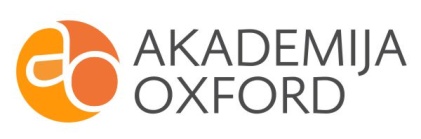 